OFERTA DE PRET PT. MOTOBURGHIU HTF 250 	Foreza orizontala de pamant HTF-250 cu motor HONDA pe benzina , se foloseste in special la instalatii (retele de cabluri, apa, gaz, canalizare), subtraversari de drumuri, cale ferata si in orice situatie in care se interzice sapatul la suprafata, fie din motive economice. Inaintarea are loc manual cu cremaliera.
Utilajul este prevazut cu ambreiaj cu siguranta, manevrabilitate usoara – doi operatori pot fixa si manevra foreza. Puternic, dar usor in comparatie cu diametrele mari de forare.
Nu necesita separat instalatie electrica.
Foreza este prevauta cu motor HONDA de tip industrial, are directionare deosebita , reductor puternic si fiabil.
In mediul umed, nu exista pericolul de electrocutare.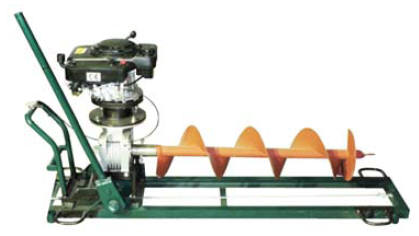 Tip motor:HONDA GXV-160 profesionalPutere motor:5.5CPDiametru foraj:110 – 250 mmLungime foraj:10 - 15 m, depinde de tipul de solViteza de rotatie:60-70 rot/min      PRET FARA TVA MOTOBURGHIU: 7500 .00 LEIBURGHIILE OPTIONALE:110 mm / 1 m PRELUNGITOR                                         340 LEI + TVA 110 mm / 1 m BURGHIU                                                   385 LEI + TVA 150 mm / 1 m PRELUNGITOR                                         385 LEI + TVA 150 mm / 1 m BURGHIU                                                   430 LEI + TVA 200 mm / 1 m PRELUNGITOR                                          450 LEI + TVA 200 mm / 1 m BURGHIU                                                    500 LEI + TVA 250 mm / 1 m PRELUNGITOR                                           470 LEI + TVA 250 mm / 1 m BURGHIU                                                    525 LEI + TVA - TERMEN DE LIVRARE: 7 ZILE DE LA COMANDA FERMA - PRETURILE SUNT EXPRIMATE IN LEI  SI NU CONTIN TVA- PRODUSELE OFERTATE SUNT NOI SI BENEFIFICAZA DE O PERIOADA DE GARANTIE DE 12 LUNI- PLATA INTEGRALA LA LIVRARE- LIVRAREA SI RECEPTIA SE FACE LA SEDIUL BENEFICIARULUI- VALABILITATEA OFERTEI ESTE DE 30 ZILECu stima,Ing. Vas Tamas DIR. VANZARI 0728-204.888 